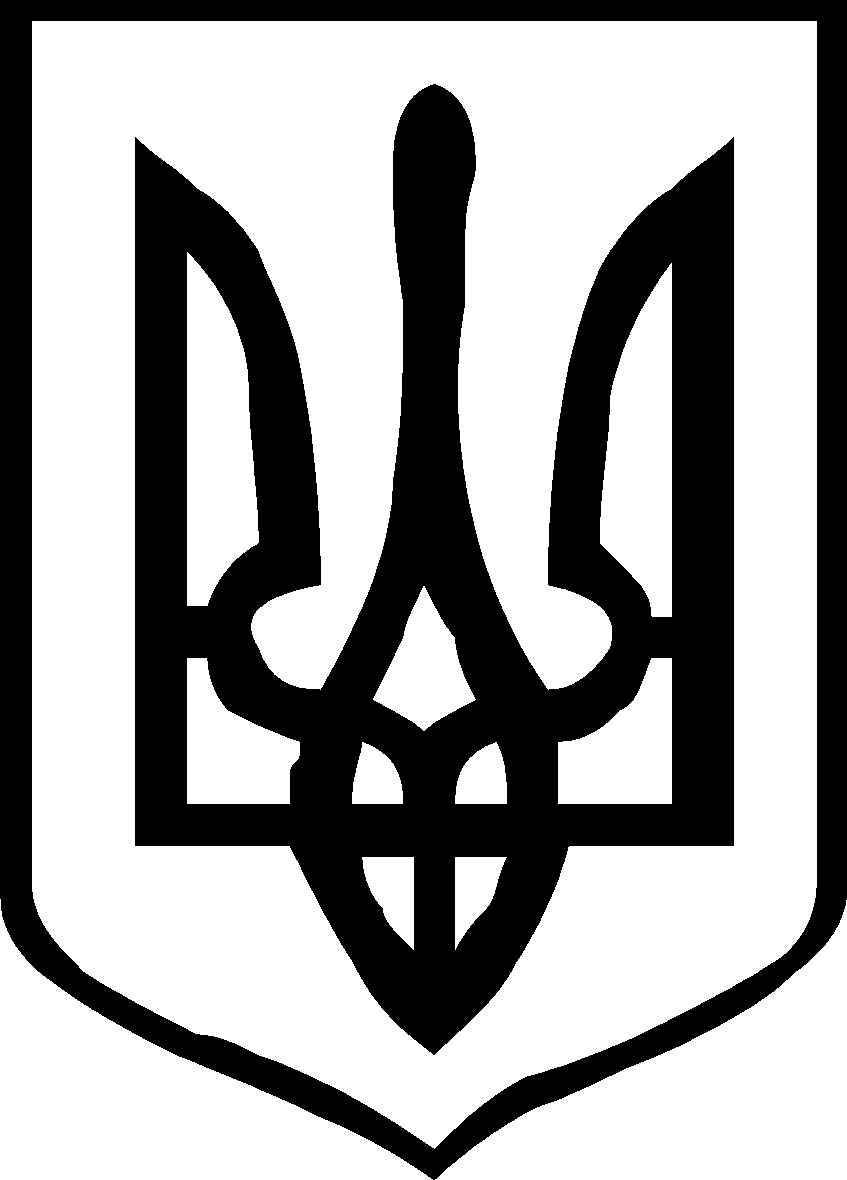 УКРАЇНАКОЛОМИЙСЬКА МІСЬКА РАДА Восьме демократичне скликання____________________ сесіяР І Ш Е Н Н Явід ____________                                м. Коломия                                  №_________Про реорганізацію юридичної особи Коломийська центральнарайонна    аптека    №31 З метою підвищення ефективності використання майна комунальної власності Коломийської міської територіальної громади, відповідно до статей 104, 106 Цивільного кодексу України, статей 57, 58, 59, 78 Господарського кодексу України, пункту 30 частини першої статті 26, частини п'ятої статті 60 Закону України "Про місцеве самоврядування в Україні", міська рада вирішила:1. Реорганізувати юридичну особу – Коломийська центральна районна аптека №31 (код ЄДРПОУ 01977607, місцезнаходження вул. Січових             Стрільців, 23 м. Коломия Івано-Франківська область) шляхом його перетворення в комунальне підприємство “Коломийська центральна районна аптека № 31” Коломийської міської ради (код ЄДРПОУ 01977607, місцезнаходження вул. Січових Стрільців, 23, м. Коломия Івано-Франківська область).2. Встановити, що комунальне підприємство “Коломийська центральна районна аптека № 31” Коломийської міської ради є правонаступником усіх прав та обов'язків Коломийської центральної районної аптеки №31 (код ЄДРПОУ 01977607).3. Утворити комісію з реорганізації Коломийської центральної районної аптеки №31 шляхом перетворення в комунальне підприємство “Коломийська центральна районна аптека № 31” Коломийської міської ради (далі – комісія з реорганізації) та затвердити її склад згідно з додатком № 1. Визначити місцезнаходження комісії за адресою: проспект Грушевського, 1 місто Коломия, Івано-Франківська область, Україна, 78203. 4. Встановити  двомісячний строк для пред'явлення вимог кредиторів з моменту оприлюднення повідомлення про прийняття рішення щодо реорганізації (перетворення) Коломийської центральної районної аптеки №31.5. Комісії з реорганізації: 5.1. Провести процедуру з реорганізації Коломийської центральної районної аптеки №31 шляхом перетворення в комунальне підприємство “Коломийська центральна районна аптека № 31” Коломийської міської ради відповідно до чинного законодавства України. 5.2. В триденний термін подати державному реєстратору необхідні документи для внесення відомостей про прийняття рішення щодо припинення юридичної особи Коломийська центральна районна аптека №31 шляхом перетворення в комунальне підприємство “Коломийська центральна районна аптека № 31” Коломийської міської ради. 5.3. Після закінчення строку для пред’явлення вимог кредиторами та задоволення їх вимог у встановленому законом порядку, скласти  передавальний акт  та подати  на затвердження  Коломийській міській  раді.6. Організацію виконання рішення покласти на заступника міського голови Володимира МЕЛЬНИЧУКА.7. Контроль за виконанням рішення доручити постійній комісії з питань освіти, культури, спорту, інформаційної та молодіжної політики, соціального захисту, охорони здоров'я, гендерної політики, депутатської діяльності, етики, регламенту, захисту прав людини та правопорядку (Ростислав ПЕТРУНЯК).Міський голова                                                       Богдан СТАНІСЛАВСЬКИЙ Додаток 1 до рішення міської радивід _______2022 року № _____СКЛАД комісії з реорганізації Коломийської центральної районної аптеки №31 шляхом перетворення в комунальне підприємство “Коломийська центральна районна аптека № 31” Коломийської міської радиМіський голова                                                       Богдан СТАНІСЛАВСЬКИЙ СЕМЕНЮКІгор Сергійович- завідуючий Коломийської центральної районної    аптеки №31, (*** ), голова комісії Члени комісіїГЛІБЧУКОксана Іллівнабухгалтер Коломийської центральної районної    аптеки №31 (*** );КОБА Ігор Юрійовичначальник відділу охорони здоров'я Коломийської міської ради (***).